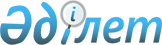 О внесении изменений и дополнений в решение Актауского городского маслихата от 29 декабря 2018 года №21/237 "О бюджете города Актау на 2019-2021 годы"Решение Актауского городского маслихата Мангистауской области от 13 мая 2019 года № 26/277. Зарегистрировано Департаментом юстиции Мангистауской области 22 мая 2019 года № 3892
      В соответствии с Бюджетным кодексом Республики Казахстан от 4 декабря 2008 года, Законом Республики Казахстан от 23 января 2001 года "О местном государственном управлении и самоуправлении в Республике Казахстан" и решением Мангистауского областного маслихата от 26 апреля 2019 года №26/315 "О внесении изменений в решение Мангистауского областного маслихата от 12 декабря 2018 года №22/265 "Об областном бюджете на 2019-2021 годы" (зарегистрировано в Реестре государственной регистрации нормативных правовых актов за №3885) Актауский городской маслихат РЕШИЛ:
      1. Внести в решение Актауского городского маслихата от 29 декабря 2018 года №21/237 "О бюджете города Актау на 2019-2021 годы" (зарегистрировано в Реестре государственной регистрации нормативных правовых актов за №3773, опубликовано 18 января 2019 года в Эталонном контрольном банке нормативных правовых актов Республики Казахстан) следующие изменения и дополнения:
      пункт 1 указанного решения изложить в новой редакции следующего содержания: 
      "1. Утвердить городской бюджет на 2019-2021 годы, согласно приложениям 1, 2 и 3 соответственно, в том числе на 2019 год в следующих объемах:
      1) доходы – 40 515 998,3 тысяч тенге, в том числе по:
      налоговым поступлениям – 21 232 075,7 тысяч тенге;
      неналоговым поступлениям – 110 067,8 тысяч тенге;
      поступлениям от продажи основного капитала – 2 863 588,3 тысяч тенге;
      поступлениям трансфертов – 16 310 266,5 тысяч тенге;
      2) затраты – 38 078 284,3 тысяч тенге;
      3) чистое бюджетное кредитование – 4 003 121,9 тысяч тенге, в том числе:
      бюджетные кредиты – 4 003 787,5 тысяч тенге;
      погашение бюджетных кредитов – 665,6 тысяч тенге;
      4) сальдо по операциям с финансовыми активами – 0 тенге, в том числе:
      приобретение финансовых активов – 0 тенге;
      поступления от продажи финансовых активов государства – 0 тенге;
      5) дефицит (профицит) бюджета – 1 565 407,9 тысяч тенге;
      6) финансирование дефицита (использование профицита) бюджета – 1 565 407,9 тысяч тенге, в том числе:
      поступление займов – 4 003 787,5 тысяч тенге;
      погашение займов – 2 448 096 тысяч тенге;
      используемые остатки бюджетных средств – 9 716,4 тысяч тенге.";
      в пункте 3:
      абзацы первый, второй, шестой, седьмой, девятый, десятый исключить;
      абзац одиннадцатый изложить в новой редакции следующего содержания:
      "1 771 061 тысяч тенге – на повышение заработной платы отдельных категорий гражданских служащих, работников организаций, содержащихся за счет средств государственного бюджета, работников казенных предприятий;";
      абзац тринадцатый изложить в новой редакции следующего содержания:
      "22 000 тысяч тенге – на единовременную денежную выплату многодетным малообеспеченным семьям;";
      дополнить абзацами четырнадцатым, пятнадцатым, шестнадцатым, семнадцатым следующего содержания:
      1 465 404 тысяч тенге – на увеличение оплаты труда учителей и педагогов-психологов организаций начального, основного и общего среднего образования;
      1 342 тысяч тенге – на повышение заработной платы отдельных категорий административных государственных служащих;
      1 695 911 тысяч тенге - на приобретение жилья коммунального жилищного фонда для малообеспеченных многодетных семей;
      2 900 000 тысяч тенге - на приобретение жилья в городе Актау для переселения жителей из города Жанаозен.";
      пункт 4 изложить в новой редакции следующего содержания:
      "4. Учесть, что в городском бюджете предусматриваются на реализацию местных инвестиционных проектов бюджетные целевые трансферты из республиканского бюджета на 2019 год – 7 716 758 тысяч тенге, на 2020 год – 9 873 892 тысяч тенге и на 2021 год – 5 947 925 тысяч тенге.";
      приложение 1 к указанному решению изложить в новой редакции согласно приложению 1 к настоящему решению;
      приложение 4 к указанному решению изложить в новой редакции согласно приложению 2 к настоящему решению.
      2. Государственному учреждению "Аппарат Актауского городского маслихата" (руководитель аппарата − Д.Телегенова) после государственной регистрации настоящего решения в департаменте юстиции Мангистауской области обеспечить его официальное опубликование в Эталонном контрольном банке нормативных правовых актов Республики Казахстан и средствах массовой информации.
      3. Контроль за исполнением настоящего решения возложить на постоянную комиссию Актауского городского маслихата по вопросам экономики и бюджета (Б. Шапкан).
      4. Настоящее решение вступает в силу со дня государственной регистрации в департаменте юстиции Мангистауской области и вводится в действие с 1 января 2019 года. Бюджет города Актау на 2019 год Объемы трансфертов общего характера между городским бюджетом и бюджетом села Умирзак на трехлетний период за 2019-2021 годов 
					© 2012. РГП на ПХВ «Институт законодательства и правовой информации Республики Казахстан» Министерства юстиции Республики Казахстан
				
      Председатель сессии 

А. Могилин

      Секретарь Актауского городского маслихата 

С. Закенов
Приложение 1к решению Актауского городского маслихатаот 13 мая 2019 года №26/277Приложение 1к решению Актауского городского маслихатаот 29 декабря 2018 года №21/237
Категория
Категория
Категория
Категория
Сумма, тысяч тенге
Класс
Класс
Класс
Сумма, тысяч тенге
Подкласс 
Подкласс 
Подкласс 
Подкласс 
Подкласс 
Сумма, тысяч тенге
Наименование
Наименование
Наименование
Наименование
Сумма, тысяч тенге 1 . ДОХОДЫ 1 . ДОХОДЫ 1 . ДОХОДЫ 1 . ДОХОДЫ 40 515 998,3
1
Налоговые поступления
Налоговые поступления
Налоговые поступления
Налоговые поступления
21 232 075,7
01
01
Подоходный налог
Подоходный налог
Подоходный налог
Подоходный налог
8 468 714,0
2
Индивидуальный подоходный налог
Индивидуальный подоходный налог
Индивидуальный подоходный налог
Индивидуальный подоходный налог
8 468 714,0
03
03
Социальный налог
Социальный налог
Социальный налог
Социальный налог
5 265 237,7
1
Социальный налог
Социальный налог
Социальный налог
Социальный налог
5 265 237,7
04
04
Hалоги на собственность
Hалоги на собственность
Hалоги на собственность
Hалоги на собственность
5 154 830,0
1
Hалоги на имущество
Hалоги на имущество
Hалоги на имущество
Hалоги на имущество
3 253 538,0
3
Земельный налог
Земельный налог
Земельный налог
Земельный налог
226 041,0
4
Hалог на транспортные средства
Hалог на транспортные средства
Hалог на транспортные средства
Hалог на транспортные средства
1 675 240,0
5
Единый земельный налог
Единый земельный налог
Единый земельный налог
Единый земельный налог
11,0
05
05
Внутренние налоги на товары, работы и услуги
Внутренние налоги на товары, работы и услуги
Внутренние налоги на товары, работы и услуги
Внутренние налоги на товары, работы и услуги
888 418,0
2
Акцизы
Акцизы
Акцизы
Акцизы
132 639,0
3
Поступления за использование природных и других ресурсов
Поступления за использование природных и других ресурсов
Поступления за использование природных и других ресурсов
Поступления за использование природных и других ресурсов
301 144,0
4
Сборы за ведение предпринимательской и профессиональной деятельности
Сборы за ведение предпринимательской и профессиональной деятельности
Сборы за ведение предпринимательской и профессиональной деятельности
Сборы за ведение предпринимательской и профессиональной деятельности
407 691,0
5
Налог на игорный бизнес
Налог на игорный бизнес
Налог на игорный бизнес
Налог на игорный бизнес
46 944,0
07
07
Прочие налоги
Прочие налоги
Прочие налоги
Прочие налоги
497 179,0
1
Прочие налоги
Прочие налоги
Прочие налоги
Прочие налоги
497 179,0
08
08
Обязательные платежи, взимаемые за совершение юридически значимых действий и (или) выдачу документов уполномоченными на то государственными органами или должностными лицами
Обязательные платежи, взимаемые за совершение юридически значимых действий и (или) выдачу документов уполномоченными на то государственными органами или должностными лицами
Обязательные платежи, взимаемые за совершение юридически значимых действий и (или) выдачу документов уполномоченными на то государственными органами или должностными лицами
Обязательные платежи, взимаемые за совершение юридически значимых действий и (или) выдачу документов уполномоченными на то государственными органами или должностными лицами
957 697,0
1
Государственная пошлина
Государственная пошлина
Государственная пошлина
Государственная пошлина
957 697,0
2
Неналоговые поступления
Неналоговые поступления
Неналоговые поступления
Неналоговые поступления
110 067,8
01
01
Доходы от государственной собственности
Доходы от государственной собственности
Доходы от государственной собственности
Доходы от государственной собственности
42 673,8
1
Поступления части чистого дохода государственных предприятий
Поступления части чистого дохода государственных предприятий
Поступления части чистого дохода государственных предприятий
Поступления части чистого дохода государственных предприятий
4 972,0
5
Доходы от аренды имущества, находящегося в государственной собственности
Доходы от аренды имущества, находящегося в государственной собственности
Доходы от аренды имущества, находящегося в государственной собственности
Доходы от аренды имущества, находящегося в государственной собственности
37 701,0
7
Вознаграждения по кредитам, выданным из государственного бюджета
Вознаграждения по кредитам, выданным из государственного бюджета
Вознаграждения по кредитам, выданным из государственного бюджета
Вознаграждения по кредитам, выданным из государственного бюджета
0,8
03
03
Поступления денег от проведения государственных закупок, организуемых государственными учреждениями, финансируемыми из государственного бюджета
Поступления денег от проведения государственных закупок, организуемых государственными учреждениями, финансируемыми из государственного бюджета
Поступления денег от проведения государственных закупок, организуемых государственными учреждениями, финансируемыми из государственного бюджета
Поступления денег от проведения государственных закупок, организуемых государственными учреждениями, финансируемыми из государственного бюджета
363,0
1
Поступления денег от проведения государственных закупок, организуемых государственными учреждениями, финансируемыми из государственного бюджета
Поступления денег от проведения государственных закупок, организуемых государственными учреждениями, финансируемыми из государственного бюджета
Поступления денег от проведения государственных закупок, организуемых государственными учреждениями, финансируемыми из государственного бюджета
Поступления денег от проведения государственных закупок, организуемых государственными учреждениями, финансируемыми из государственного бюджета
363,0
04
04
Штрафы, пени, санкции, взыскания, налагаемые государственными учреждениями, финансируемыми из государственного бюджета, а также содержащимися и финансируемыми из бюджета (сметы расходов) Национального Банка Республики Казахстан
Штрафы, пени, санкции, взыскания, налагаемые государственными учреждениями, финансируемыми из государственного бюджета, а также содержащимися и финансируемыми из бюджета (сметы расходов) Национального Банка Республики Казахстан
Штрафы, пени, санкции, взыскания, налагаемые государственными учреждениями, финансируемыми из государственного бюджета, а также содержащимися и финансируемыми из бюджета (сметы расходов) Национального Банка Республики Казахстан
Штрафы, пени, санкции, взыскания, налагаемые государственными учреждениями, финансируемыми из государственного бюджета, а также содержащимися и финансируемыми из бюджета (сметы расходов) Национального Банка Республики Казахстан
21 421,0
1
Штрафы, пени, санкции, взыскания, налагаемые государственными учреждениями, финансируемыми из государственного бюджета, а также содержащимися и финансируемыми из бюджета (сметы расходов) Национального Банка Республики Казахстан, за исключением поступлений от организаций нефтяного сектора и в Фонд компенсации потерпевшим
Штрафы, пени, санкции, взыскания, налагаемые государственными учреждениями, финансируемыми из государственного бюджета, а также содержащимися и финансируемыми из бюджета (сметы расходов) Национального Банка Республики Казахстан, за исключением поступлений от организаций нефтяного сектора и в Фонд компенсации потерпевшим
Штрафы, пени, санкции, взыскания, налагаемые государственными учреждениями, финансируемыми из государственного бюджета, а также содержащимися и финансируемыми из бюджета (сметы расходов) Национального Банка Республики Казахстан, за исключением поступлений от организаций нефтяного сектора и в Фонд компенсации потерпевшим
Штрафы, пени, санкции, взыскания, налагаемые государственными учреждениями, финансируемыми из государственного бюджета, а также содержащимися и финансируемыми из бюджета (сметы расходов) Национального Банка Республики Казахстан, за исключением поступлений от организаций нефтяного сектора и в Фонд компенсации потерпевшим
21 421,0
06
06
Прочие неналоговые поступления
Прочие неналоговые поступления
Прочие неналоговые поступления
Прочие неналоговые поступления
45 610,0
1
Прочие неналоговые поступления
Прочие неналоговые поступления
Прочие неналоговые поступления
Прочие неналоговые поступления
45 610,0
3
Поступления от продажи основного капитала
Поступления от продажи основного капитала
Поступления от продажи основного капитала
Поступления от продажи основного капитала
2 863 588,3
01
01
Продажа государственного имущества, закрепленного за государственными учреждениями
Продажа государственного имущества, закрепленного за государственными учреждениями
Продажа государственного имущества, закрепленного за государственными учреждениями
Продажа государственного имущества, закрепленного за государственными учреждениями
2 605 893,0
1
Продажа государственного имущества, закрепленного за государственными учреждениями
Продажа государственного имущества, закрепленного за государственными учреждениями
Продажа государственного имущества, закрепленного за государственными учреждениями
Продажа государственного имущества, закрепленного за государственными учреждениями
2 605 893,0
03
03
Продажа земли и нематериальных активов
Продажа земли и нематериальных активов
Продажа земли и нематериальных активов
Продажа земли и нематериальных активов
257 695,3
1
Продажа земли
Продажа земли
Продажа земли
Продажа земли
222 695,3
2
Продажа нематериальных активов
Продажа нематериальных активов
Продажа нематериальных активов
Продажа нематериальных активов
35 000,0
4
Поступления трансфертов 
Поступления трансфертов 
Поступления трансфертов 
Поступления трансфертов 
16 310 266,5
02
02
Трансферты из вышестоящих органов государственного управления
Трансферты из вышестоящих органов государственного управления
Трансферты из вышестоящих органов государственного управления
Трансферты из вышестоящих органов государственного управления
16 310 266,5
2
Трансферты из областного бюджета
Трансферты из областного бюджета
Трансферты из областного бюджета
Трансферты из областного бюджета
16 310 266,5
Функциональная группа
Функциональная группа
Функциональная группа
Функциональная группа
Функциональная группа
Функциональная группа
Функциональная группа
Сумма, тысяч тенге
Сумма, тысяч тенге
Администратор бюджетных программ
Администратор бюджетных программ
Администратор бюджетных программ
Администратор бюджетных программ
Администратор бюджетных программ
Администратор бюджетных программ
Администратор бюджетных программ
Сумма, тысяч тенге
Сумма, тысяч тенге
Программа
Программа
Программа
Программа
Программа
Сумма, тысяч тенге
Сумма, тысяч тенге
Наименование
Сумма, тысяч тенге
Сумма, тысяч тенге 2. ЗАТРАТЫ 38 078 284,3 38 078 284,3
01
01
Государственные услуги общего характера
353 165,5
353 165,5
112
112
112
Аппарат маслихата района (города областного значения)
23 857,0
23 857,0
001
Услуги по обеспечению деятельности маслихата района (города областного значения)
23 262,0
23 262,0
003
Капитальные расходы государственного органа
595,0
595,0
122
122
122
Аппарат акима района (города областного значения)
187 271,0
187 271,0
001
Услуги по обеспечению деятельности акима района (города областного значения)
184 571,0
184 571,0
003
Капитальные расходы государственного органа
2 700,0
2 700,0
452
452
452
Отдел финансов района (города областного значения)
70 328,0
70 328,0
001
Услуги по реализации государственной политики в области исполнения бюджета и управления коммунальной собственностью района (города областного значения)
46 557,0
46 557,0
003
Проведение оценки имущества в целях налогообложения
2 701,0
2 701,0
010
Приватизация, управление коммунальным имуществом, постприватизационная деятельность и регулирование споров, связанных с этим
20 590,0
20 590,0
018
Капитальные расходы государственного органа
480,0
480,0
453
453
453
Отдел экономики и бюджетного планирования района (города областного значения)
34 822,5
34 822,5
001
Услуги по реализации государственной политики в области формирования и развития экономической политики, системы государственного планирования 
34 822,5
34 822,5
454
454
454
Отдел предпринимательства и сельского хозяйства района (города областного значения)
6 078,9
6 078,9
001
Услуги по реализации государственной политики на местном уровне в области развития предпринимательства и сельского хозяйства
6 078,9
6 078,9
467
467
467
Отдел строительства района (города областного значения)
1 000,0
1 000,0
040
Развитие объектов государственных органов
1 000,0
1 000,0
494
494
494
Отдел предпринимательства и промышленности района (города областного значения)
29 808,1
29 808,1
001
Услуги по реализации государственной политики на местном уровне в области развития предпринимательства и промышленности
29 781,1
29 781,1
003
Капитальные расходы государственного органа
27,0
27,0
02
02
Оборона
41 311,3
41 311,3
122
122
122
Аппарат акима района (города областного значения)
41 311,3
41 311,3
005
Мероприятия в рамках исполнения всеобщей воинской обязанности
41 311,3
41 311,3
03
03
Общественный порядок, безопасность, правовая, судебная, уголовно-исполнительная деятельность
85 246,5
85 246,5
485
485
485
Отдел пассажирского транспорта и автомобильных дорог района (города областного значения)
52 000,0
52 000,0
021
Обеспечение безопасности дорожного движения в населенных пунктах
52 000,0
52 000,0
499
499
499
Отдел регистрации актов гражданского состояния района (города областного значения)
33 246,5
33 246,5
001
Услуги по реализации государственной политики на местном уровне в области регистрации актов гражданского состояния
33 246,5
33 246,5
04
04
Образование
16 809 606,1
16 809 606,1
464
464
464
Отдел образования района (города областного значения)
15 089 007,0
15 089 007,0
001
Услуги по реализации государственной политики на местном уровне в области образования 
72 255,0
72 255,0
003
Общеобразовательное обучение
9 186 605,0
9 186 605,0
005
Приобретение и доставка учебников, учебно-методических комплексов для государственных учреждений образования района (города областного значения)
533 297,0
533 297,0
006
Дополнительное образование для детей 
499 235,0
499 235,0
007
Проведение школьных олимпиад, внешкольных мероприятий и конкурсов районного (городского) масштаба
35 898,0
35 898,0
009
Обеспечение деятельности организаций дошкольного воспитания и обучения
2 354 634,0
2 354 634,0
012
Капитальные расходы государственного органа
335,0
335,0
015
Ежемесячные выплаты денежных средств опекунам (попечителям) на содержание ребенка-сироты (детей-сирот), и ребенка (детей), оставшегося без попечения родителей 
55 577,0
55 577,0
022
Выплата единовременных денежных средств казахстанским гражданам, усыновившим (удочерившим) ребенка (детей)-сироту и ребенка (детей), оставшегося без попечения родителей
1 987,0
1 987,0
040
Реализация государственного образовательного заказа в дошкольных организациях образования
2 246 058,0
2 246 058,0
067
Капитальные расходы подведомственных государственных учреждений и организаций
103 126,0
103 126,0
467
467
467
Отдел строительства района (города областного значения)
1 288 719,1
1 288 719,1
024
Строительство и реконструкция объектов начального, основного среднего и общего среднего образования
1 288 719,1
1 288 719,1
804
804
804
Отдел физической культуры, спорта и туризма района (города областного значения)
431 880,0
431 880,0
017
Дополнительное образование для детей и юношества по спорту
431 880,0
431 880,0
06
06
Социальная помощь и социальное обеспечение
2 404 817,5
2 404 817,5
451
451
451
Отдел занятости и социальных программ района (города областного значения)
2 403 655,0
2 403 655,0
001
Услуги по реализации государственной политики на местном уровне в области обеспечения занятости и реализации социальных программ для населения
110 482,0
110 482,0
002
Программа занятости
356 858,0
356 858,0
005
Государственная адресная социальная помощь
443 289,0
443 289,0
006
Оказание жилищной помощи
131 325,0
131 325,0
007
Социальная помощь отдельным категориям нуждающихся граждан по решениям местных представительных органов
858 652,0
858 652,0
010
Материальное обеспечение детей-инвалидов, воспитывающихся и обучающихся на дому
17 272,0
17 272,0
011
Оплата услуг по зачислению, выплате и доставке пособий и других социальных выплат
2 657,0
2 657,0
014
Оказание социальной помощи нуждающимся гражданам на дому
190 781,0
190 781,0
017
Обеспечение нуждающихся инвалидов обязательными гигиеническими средствами и предоставление услуг специалистами жестового языка, индивидуальными помощниками в соответствии с индивидуальной программой реабилитации инвалида
234 607,0
234 607,0
021
Капитальные расходы государственного органа
650,0
650,0
023
Обеспечение деятельности центров занятости населения
57 082,0
57 082,0
464
464
464
Отдел образования района (города областного значения)
942,0
942,0
030
Содержание ребенка (детей), переданного патронатным воспитателям
942,0
942,0
485
485
485
Отдел пассажирского транспорта и автомобильных дорог района (города областного значения)
220,5
220,5
050
Обеспечение прав и улучшение качества жизни инвалидов в Республике Казахстан
220,5
220,5
07
07
Жилищно-коммунальное хозяйство
13 838 650,6
13 838 650,6
467
467
467
Отдел строительства района (города областного значения)
5 672 807,0
5 672 807,0
003
Проектирование и (или) строительство, реконструкция жилья коммунального жилищного фонда
366 405,0
366 405,0
004
Проектирование, развитие и (или) обустройство инженерно-коммуникационной инфраструктуры
4 525 500,7
4 525 500,7
005
Развитие коммунального хозяйства
3 423,0
3 423,0
006
Развитие системы водоснабжения и водоотведения 
725 578,0
725 578,0
007
Развитие благоустройства городов и населенных пунктов
51 900,3
51 900,3
479
479
479
Отдел жилищной инспекции района (города областного значения)
31 757,0
31 757,0
001
Услуги по реализации государственной политики на местном уровне в области жилищного фонда
31 757,0
31 757,0
497
497
497
Отдел жилищно-коммунального хозяйства района (города областного значения)
8 134 086,6
8 134 086,6
001
Услуги по реализации государственной политики на местном уровне в области жилищно-коммунального хозяйства 
84 247,0
84 247,0
006
Обеспечение жильем отдельных категорий граждан
2 900 000,0
2 900 000,0
025
Освещение улиц в населенных пунктах
1 297 721,2
1 297 721,2
026
Организация эксплуатации тепловых сетей, находящихся в коммунальной собственности районов (городов областного значения)
220 697,6
220 697,6
030
Обеспечение санитарии населенных пунктов
887 728,0
887 728,0
034
Содержание мест захоронений и захоронение безродных
11 909,0
11 909,0
035
Благоустройство и озеленение населенных пунктов
1 035 872,8
1 035 872,8
098
Приобретение жилья коммунального жилищного фонда
1 695 911,0
1 695 911,0
08
08
Культура, спорт, туризм и информационное пространство
710 391,0
710 391,0
455
455
455
Отдел культуры и развития языков района (города областного значения)
444 098,0
444 098,0
001
Услуги по реализации государственной политики на местном уровне в области развития языков и культуры
24 207,5
24 207,5
003
Поддержка культурно-досуговой работы
357 109,5
357 109,5
006
Функционирование районных (городских) библиотек
51 786,0
51 786,0
007
Развитие государственного языка и других языков народа Казахстана
7 555,0
7 555,0
010
Капитальные расходы государственного органа
1 440,0
1 440,0
032
Капитальные расходы подведомственных государственных учреждений и организаций
2 000,0
2 000,0
456
456
456
Отдел внутренней политики района (города областного значения)
178 338,0
178 338,0
001
Услуги по реализации государственной политики на местном уровне в области информации, укрепления государственности и формирования социального оптимизма граждан
57 023,0
57 023,0
002
Услуги по проведению государственной информационной политики 
21 000,0
21 000,0
003
Реализация мероприятий в сфере молодежной политики
95 315,0
95 315,0
006
Капитальные расходы государственного органа
2 500,0
2 500,0
032
Капитальные расходы подведомственных государственных учреждений и организаций
2 500,0
2 500,0
804
804
804
Отдел физической культуры, спорта и туризма района (города областного значения)
87 955,0
87 955,0
001
Услуги по реализации государственной политики на местном уровне в сфере физической культуры, спорта и туризма
50 889,0
50 889,0
006
Проведение спортивных соревнований на районном (города областного значения) уровне
23 000,0
23 000,0
007
Подготовка и участие членов сборных команд района (города областного значения) по различным видам спорта на областных спортивных соревнованиях
14 066,0
14 066,0
09
09
Топливно-энергетический комплекс и недропользование
1 791 043,0
1 791 043,0
467
467
467
Отдел строительства района (города областного значения)
1 791 043,0
1 791 043,0
009
Развитие теплоэнергетической системы
952 494,0
952 494,0
036
Развитие газотранспортной системы
838 549,0
838 549,0
10
10
Сельское, водное, лесное, рыбное хозяйство, особо охраняемые природные территории, охрана окружающей среды и животного мира, земельные отношения
112 746,0
112 746,0
453
453
453
Отдел экономики и бюджетного планирования района (города областного значения)
1 186,0
1 186,0
099
Реализация мер по оказанию социальной поддержки специалистов
1 186,0
1 186,0
474
474
474
Отдел сельского хозяйства и ветеринарии района (города областного значения)
54 415,0
54 415,0
001
Услуги по реализации государственной политики на местном уровне в сфере сельского хозяйства и ветеринарии
24 850,0
24 850,0
003
Капитальные расходы государственного органа
1 900,0
1 900,0
007
Организация отлова и уничтожения бродячих собак и кошек
6 375,0
6 375,0
012
Проведение мероприятий по идентификации сельскохозяйственных животных
21 290,0
21 290,0
463
463
463
Отдел земельных отношений района (города областного значения)
57 145,0
57 145,0
001
Услуги по реализации государственной политики в области регулирования земельных отношений на территории района (города областного значения)
50 245,0
50 245,0
003
Земельно-хозяйственное устройство населенных пунктов
5 000,0
5 000,0
007
Капитальные расходы государственного органа
1 900,0
1 900,0
11
11
Промышленность, архитектурная, градостроительная и строительная деятельность
119 028,0
119 028,0
467
467
467
Отдел строительства района (города областного значения)
61 047,0
61 047,0
001
Услуги по реализации государственной политики на местном уровне в области строительства
61 047,0
61 047,0
468
468
468
Отдел архитектуры и градостроительства района (города областного значения)
57 981,0
57 981,0
001
Услуги по реализации государственной политики в области архитектуры и градостроительства на местном уровне
42 942,5
42 942,5
003
Разработка схем градостроительного развития территории района и генеральных планов населенных пунктов
14 964,0
14 964,0
004
Капитальные расходы государственного органа 
74,5
74,5
12
12
Транспорт и коммуникации
1 532 866,0
1 532 866,0
485
485
485
Отдел пассажирского транспорта и автомобильных дорог района (города областного значения)
1 532 866,0
1 532 866,0
001
Услуги по реализации государственной политики на местном уровне в области пассажирского транспорта и автомобильных дорог 
47 754,4
47 754,4
003
Капитальные расходы государственного органа
181 560,0
181 560,0
022
Развитие транспортной инфраструктуры
735 949,6
735 949,6
023
Обеспечение функционирования автомобильных дорог
567 602,0
567 602,0
13
13
Прочие
55 555,0
55 555,0
452
452
452
Отдел финансов района (города областного значения)
14 609,0
14 609,0
012
Резерв местного исполнительного органа района (города областного значения) 
10 000,0
10 000,0
066
Целевые текущие трансферты бюджетам города районного значения, села, поселка, сельского округа на повышение заработной платы отдельных категорий административных государственных служащих
4 609,0
4 609,0
453
453
453
Отдел экономики и бюджетного планирования района (города областного значения)
2 500,0
2 500,0
003
Разработка или корректировка, а также проведение необходимых экспертиз технико-экономических обоснований местных бюджетных инвестиционных проектов и конкурсных документаций проектов государственно-частного партнерства, концессионных проектов, консультативное сопровождение проектов государственно-частного партнерства и концессионных проектов
2 500,0
2 500,0
454
454
454
Отдел предпринимательства и сельского хозяйства района (города областного значения)
10 201,0
10 201,0
006
Поддержка предпринимательской деятельности
10 201,0
10 201,0
494
494
494
Отдел предпринимательства и промышленности района (города областного значения)
28 245,0
28 245,0
006
Поддержка предпринимательской деятельности
28 245,0
28 245,0
14
14
Обслуживание долга
22 937,7
22 937,7
452
452
452
Отдел финансов района (города областного значения)
22 937,7
22 937,7
013
Обслуживание долга местных исполнительных органов по выплате вознаграждений и иных платежей по займам из областного бюджета
22 937,7
22 937,7
15
15
Трансферты
200 920,1
200 920,1
452
452
452
Отдел финансов района (города областного значения)
200 920,1
200 920,1
006
Возврат неиспользованных (недоиспользованных) целевых трансфертов
1 415,1
1 415,1
038
Субвенции
199 505,0
199 505,0 3. ЧИСТОЕ БЮДЖЕТНОЕ КРЕДИТОВАНИЕ 4 003 121,9 4 003 121,9
Бюджетные кредиты
4 003 787,5
4 003 787,5
07
07
Жилищно-коммунальное хозяйство
4 000 000,0
4 000 000,0
467
467
467
Отдел строительства района (города областного значения)
4 000 000,0
4 000 000,0
003
Проектирование и (или) строительство, реконструкция жилья коммунального жилищного фонда
4 000 000,0
4 000 000,0
10
10
Сельское, водное, лесное, рыбное хозяйство, особо охраняемые природные территории, охрана окружающей среды и животного мира, земельные отношения
3 787,5
3 787,5
453
453
453
Отдел экономики и бюджетного планирования района (города областного значения)
3 787,5
3 787,5
006
Бюджетные кредиты для реализации мер социальной поддержки специалистов
3 787,5
3 787,5
Погашение бюджетных кредитов
665,6
665,6
5
5
Погашение бюджетных кредитов
665,6
665,6
01
01
01
Погашение бюджетных кредитов
665,6
665,6
1
Погашение бюджетных кредитов, выданных из государственного бюджета
665,6
665,6 4. САЛЬДО ПО ОПЕРАЦИЯМ С ФИНАНСОВЫМИ АКТИВАМИ 0,0 0,0
Приобретение финансовых активов
0,0
0,0
Поступления от продажи финансовых активов государства 
0,0
0,0 5. ДЕФИЦИТ (ПРОФИЦИТ) БЮДЖЕТА -1 565 407,9 -1 565 407,9 6. ФИНАНСИРОВАНИЕ ДЕФИЦИТА (ИСПОЛЬЗОВАНИЕ ПРОФИЦИТА) БЮДЖЕТА 1 565 407,9 1 565 407,9
7
7
Поступления займов
4 003 787,5
4 003 787,5
01
01
01
Внутренние государственные займы
4 003 787,5
4 003 787,5
2
Договоры займа
4 003 787,5
4 003 787,5
16
16
Погашение займов
2 448 096,0
2 448 096,0
452
452
452
Отдел финансов района (города областного значения)
2 448 096,0
2 448 096,0
008
Погашение долга местного исполнительного органа перед вышестоящим бюджетом
2 448 096,0
2 448 096,0
8
8
Используемые остатки бюджетных средств
9 716,4
9 716,4
01
01
01
Остатки бюджетных средств
9 716,4
9 716,4
1 
Свободные остатки бюджетных средств
9 716,4
9 716,4Приложение 2к решению Актауского городского маслихатаот 13 мая 2019 года №26/277Приложение 4 к решению Актауского городского маслихатаот 29 декабря 2018 года №21/237   Наименование 2019 2020 2021
Объемы бюджетных субвенций, передаваемые из городского бюджета в сельский бюджет
199 505
68 304
66 298
Село Умирзак
199 505
68 304
66 298